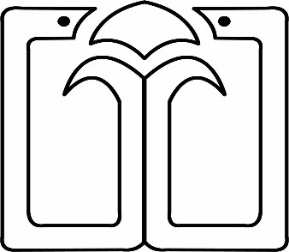 babol University of Medical Sciences International campus"A thesis/ dissertation submitted as partial fulfillment of the requirements for general dentistry”Title:Supervisor (s)Dr ........Professor/ Associate Professor/ Assistant Professor in Department....Advisor/sDr ........Professor/ Associate Professor/ Assistant Professor in Department....ByRegistration Number:                                                                   Year/monthماه دفاعیه (به حروف) و سال فارغ التحصیلی ( میلادی)